Customer and Benefit Services1 Belle Vue SquareBroughton RoadSkiptonNorth Yorkshire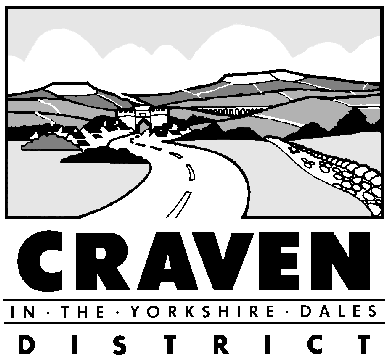 BD23 1FJTelephone: 01756 7000600Email:  localtaxation@cravendc.gov.ukCOUNCIL TAXAPPLICATION FOR DISABLED RELIEFNOTESIf your home has been specifically adapted to meet the needs of a substantially and permanently disabled resident, you may be entitled to a reduction in the amount of Council Tax you have to pay.The adaptations that qualify are:A room (other than a kitchen or bathroom), which has been taken out of normal use and set aside for the disabled personORAn extra kitchen or bathroom required to meet the disabled person’s needOREnough floor space to enable a wheelchair to be used indoorsIf you think that you may be entitled to a disability reduction on your property, please complete the application form and return to Craven District Council, Local Taxation Team, 1 Belle Vue Square, Broughton Road, Skipton, BD23 1FJ.The disabled person does not have to be the Council Tax payer, but the application must be made by the Council Tax payer.We will need to visit your property before deciding if you are entitled to the reduction.  If you are, you will receive an amended bill charging you as if your property was in the next lowest valuation band.If your property is already in the lowest band (A), you will get a reduction of 1/9th of the band D charge.Until 1st April 2000 you could not apply for a disability reduction if your property was in band A.  If you have been turned down for this reason before, you can reapply now.Please note that telephone calls may be recorded for training and monitoring purposes